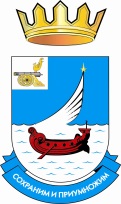 ФИНАНСОВОЕ УПРАВЛЕНИЕ АДМИНИСТРАЦИИМУНИЦИПАЛЬНОГО ОБРАЗОВАНИЯ  «ГАГАРИНСКИЙ РАЙОН»СМОЛЕНСКОЙ ОБЛАСТИП Р И К А З  № 85                                                                                     от 30 декабря 2019 годаВ соответствии со статьей 219 Бюджетного кодекса Российской Федерации ПРИКАЗЫВАЮ:Утвердить прилагаемый Порядок учета бюджетных и денежных обязательств получателей средств бюджетов муниципальных образований Гагаринского района Смоленской области.Признать утратившим силу приказ Финансового управления Администрации муниципального образования «Гагаринский район» Смоленской области от 28.12.2016 № 67 «Об утверждении Порядка учета бюджетных обязательств получателей средств бюджетов муниципальных образований Гагаринского района Смоленской области». Настоящий приказ вступает в силу с 1 января 2020 года. 4. Контроль за исполнением настоящего приказа возложить на начальника отдела казначейского исполнения бюджета Корешкову Н.Е.Заместитель Главы муниципального образования -начальник Финансового управления                                               Т. В. Кудрина                                                                                          УТВЕРЖДЕН                                                                            приказом Финансового управления                                                                            Администрации муниципального                                                                            образования «Гагаринский  район»                                                                            Смоленской области                                                                            от 30 декабря  2019 №  85ПОРЯДОКучета бюджетных и денежных обязательств получателей средств бюджетов муниципальных образований Гагаринского района Смоленской области1. Общие положенияНастоящий Порядок учета бюджетных и денежных обязательств получателей средств бюджетов муниципальных образований Гагаринского района Смоленской области (далее - Порядок) устанавливает порядок исполнения бюджетов муниципальных образований Гагаринского района Смоленской области (далее – местные бюджеты) по расходам в части учета Финансовым управлением Администрации муниципального образования Гагаринского района Смоленской области (далее - Финуправление) бюджетных и денежных обязательств получателей средств местных бюджетов, лицевые счета которым открыты в Финуправлении. Учет бюджетных и денежных обязательств по операциям, отражаемых на лицевых счетах получателей средств местных бюджетов, открытых в территориальном органе Управления Федерального казначейства по Смоленской области, осуществляется в соответствии с приказом Министерства финансов Российской Федерации от 30.12.2015 № 221н «О Порядке учета территориальными органами Федерального казначейства бюджетных и денежных обязательств получателей средств федерального бюджета».2. Учет бюджетных обязательств1. Бюджетные обязательства получателей средств местных бюджетов (далее соответственно – бюджетные обязательства, получатели средств) учитываются с отражением на лицевых счетах получателя средств, открытых в установленном порядке в Финуправлении (далее – соответствующий лицевой счет получателя средств).2. Учет бюджетных обязательств осуществляется на основании сведений о принятом бюджетном обязательстве по форме согласно приложению № 1 к настоящему Порядку (далее – сведения об обязательстве), сформированных и представленных получателями средств.3.  Информационный обмен между Финуправлением и получателями средств по учету бюджетных обязательств осуществляется в электронном виде с использованием вычислительной техники, телекоммуникационных систем, программного комплекса «Бюджет-СМАРТ Про». Сведения о бюджетном обязательстве формируются в форме электронного документа и подписываются электронной подписью лица, имеющего право действовать от имени получателя средств  в  соответствии с карточкой образцов подписей и оттиска печати (далее – ЭП).4. Лица, имеющие право действовать от имени получателя средств в соответствии с Порядком, несут персональную ответственность за формирование сведений об обязательстве, за полноту и достоверность, а также за соблюдение установленных Порядком сроков их представления. 5. Постановка на учет бюджетного обязательства и  внесение изменений в поставленное на учет бюджетное обязательство осуществляется по бюджетным обязательствам, возникшим из муниципальных контрактов (договоров) на поставку товаров, выполнение работ, оказание услуг для муниципальных нужд, заключенных в соответствии с Федеральным законом от 05.04.2013 3 44-ФЗ «О контрактной системе в сфере закупок товаров, работ, услуг для обеспечения государственных и муниципальных нужд» (далее – Закон 44-ФЗ), за исключением муниципальных контрактов (договоров) на поставку товаров, выполнение работ, оказание услуг для муниципальных нужд, заключенных в соответствии с пунктами 4, 5 части 1статьи 93 Закона 44-ФЗ (далее – муниципальный контракт).6. Сведения о бюджетном обязательстве формируются получателем средств на основании сведений о муниципальном контракте в реестре контрактов (далее -  сведения о контракте) в срок не позднее пяти рабочих дней со дня заключения муниципального контракта и учитываются только в части, исполняемой за счет бюджетных средств. Сведения об обязательстве направляются получателем средств в отдел казначейского исполнения бюджета Финуправления в электронном виде с приложением муниципального контракта в форме электронной копии документа на бумажном носителе, созданной посредством его сканирования, или копии электронного документа, подписанных электронной подписью лица, имеющего право действовать от имени получателя средств.7. Информация, включенная в сведения об обязательстве по муниципальным контрактам, сведения о которых подлежат включению в определенный Законом 44-ФЗ реестр контрактов (далее – реестр контрактов),  должна соответствовать информации, включаемой в реестры контрактов.8. Постановка на учет бюджетных обязательств осуществляется отделом казначейского исполнения бюджета Финуправления:- по муниципальным контрактам, сведения о которых подлежат включению в реестр контрактов – при соответствии информации, указанной в сведениях об обязательстве и в сведениях о муниципальном контракте в реестре контрактов, условиям соответствующего муниципального контракта;- по муниципальным контрактам, сведения о которых не подлежат включению в реестр контрактов – при соответствии информации, указанной в сведениях об обязательстве, условиям соответствующего муниципального контракта.9. Отдел казначейского исполнения бюджета Финуправления в течение трех рабочих дней со дня получения сведений об обязательстве осуществляет их проверку на:- соответствие информации, указанной в сведениях об обязательстве, условиям соответствующего муниципального контракта;- соответствие информации о бюджетном обязательстве, указанной в сведениях об обязательстве, составу информации, подлежащей включению в сведения об обязательстве в соответствии с приложением № 1 к настоящему Порядку;- соблюдение правил формирования сведений о бюджетном обязательстве, установленных настоящим Порядком;- непревышение суммы бюджетного обязательства по соответствующим кодам классификации расходов местного бюджета над суммой неиспользованных лимитов бюджетных обязательств, отраженных в установленном порядке на соответствующем лицевом счете получателя средств, отдельно для текущего финансового года, для первого и для второго года планового периода;- соответствие предмета бюджетного обязательства, указанного в сведениях об обязательстве, коду классификации расходов местного бюджета, указанному по соответствующей строке.10. В случае положительного результата проверки сведений об обязательстве на соответствие требованиям, установленным пунктами 7 - 9 настоящего раздела, уполномоченный работник отдела казначейского исполнения бюджета Финуправления осуществляет прием бюджетного обязательства, после чего ему присваивается учетный номер.11. Учетный номер бюджетного обязательства формируется в программном комплексе «Бюджет-СМАРТ Про», является уникальным и не подлежит изменению, в том числе при изменении отдельных реквизитов бюджетного обязательства.Учетный номер бюджетного обязательства имеет следующую структуру, состоящую из шестнадцати разрядов: 12. Одно поставленное на учет бюджетное обязательство может содержать несколько кодов классификации расходов местного бюджета.13. Принятые на учет бюджетные обязательства учитываются на соответствующем лицевом счете получателя средств с отражением в Выписке из лицевого счета получателя (иного получателя) средств, представленной в установленном порядке получателю средств.14. В случае отрицательного результата проверки сведений об обязательстве на соответствие требованиям, установленным пунктами 7 - 9 настоящего раздела, уполномоченный работник отдела казначейского исполнения бюджета Финуправления не позднее трех рабочих дней после дня представления получателем средств сведений об обязательстве отклоняет  их с указанием причины отклонения.15. Для внесения изменений в поставленное на учет бюджетное обязательство получатель средств представляет в отдел казначейского исполнения бюджета Финуправления заявку на внесение изменений в бюджетное обязательство по форме согласно приложению № 2 к настоящему Порядку (далее - заявка на внесение изменений в обязательство).Заявка на внесение изменений в обязательство формируется получателем средств в срок не позднее пяти рабочих дней со дня внесения соответствующих изменений в сведения о муниципальном контракте, на основании которого принято бюджетное обязательство.Представление в отдел казначейского исполнения бюджета Финуправления заявки на внесение изменений в обязательство, документа о внесении изменений в муниципальный контракт осуществляется в порядке, аналогичном предусмотренному абзацем вторым  пункта 6 настоящего раздела.Уполномоченный работник отдела казначейского исполнения бюджета Финуправления в течение  трех рабочих дней после дня представления заявки на внесение изменений в обязательство осуществляет ее проверку в порядке, аналогичном предусмотренному  пунктом 9  настоящего раздела. Принятые изменения в бюджетное обязательство учитываются на соответствующем лицевом счете получателя средств с отражением в Выписке из лицевого счета получателя (иного получателя) средств, представленной в установленном порядке получателю средств.В случае отрицательного результата проверки  заявки на внесение изменений в обязательство на соответствие требованиям, установленным пунктами 7 - 9 настоящего раздела, уполномоченный работник отдела казначейского исполнения бюджета Финуправления не позднее трех рабочих дней после дня представления получателем средств  заявки на внесение изменений в обязательство отклоняет  ее с указанием причины отклонения.16. Для аннулирования неисполненной части бюджетного обязательства либо полного аннулирования бюджетного обязательства, поставленного на учет в отделе казначейского исполнения бюджета Финуправления, в связи с исполнением (расторжением) муниципального контракта получатель средств представляет в отдел казначейского исполнения бюджета Финуправления заявку на внесение изменений в обязательство в соответствии с требованиями, установленными в пункте 15  настоящего раздела.При аннулировании неисполненной части бюджетного обязательства получателя средств уполномоченный работник отдела казначейского исполнения бюджета Финуправления осуществляет проверку представленной заявки на внесение изменений в обязательство в соответствии с требованиями, установленными в пункте 15 настоящего раздела.Неисполненная часть бюджетного обязательства аннулируется без проведения проверки, установленной абзацем пятым пункта 9 настоящего раздела.В случае ликвидации получателя средств либо изменения типа муниципального казенного учреждения, аннулирование неисполненной части бюджетного обязательства осуществляется без представления получателем средств (ликвидационной комиссией) документа о внесении изменений в муниципальный контракт.17. Неисполненная часть бюджетного обязательства по муниципальным контрактам на конец текущего финансового года подлежит перерегистрации и учету в очередном финансовом году. При этом если коды бюджетной классификации Российской Федерации, по которым бюджетное обязательство было поставлено на учет в отчетном финансовом году, в текущем финансовом году являются недействующими, то перерегистрация бюджетного обязательства осуществляется по новым кодам бюджетной классификации Российской Федерации.Для перерегистрации бюджетного обязательства получатель средств представляет в отдел казначейского исполнения бюджета Финуправления заявку на перерегистрацию бюджетного обязательства, оформленную получателем средств по форме согласно приложению № 3 к настоящему Порядку (далее – заявка на  перерегистрацию обязательства).Уполномоченный работник отдела казначейского исполнения бюджета Финуправления в течение  трех рабочих дней после дня представления заявки на перерегистрацию обязательства осуществляет ее проверку в порядке, аналогичном предусмотренному  пунктом 9  настоящего Порядка. В случае положительного результата проверки заявки на перерегистрацию обязательства в соответствии требованиям, установленным пунктами 7 - 9 настоящего Порядка, уполномоченный работник отдела казначейского исполнения бюджета Финуправления перерегистрирует учтенное бюджетное обязательство получателя средств. В случае отрицательного результата проверки  заявки на перерегистрацию обязательства на соответствие требованиям, установленным пунктами 7 - 9 настоящего Порядка, уполномоченный работник отдела казначейского исполнения бюджета Финуправления не позднее трех рабочих дней после дня представления получателем средств заявки на перерегистрацию обязательства отклоняет ее с указанием причины отклонения.18. В случае реорганизации (ликвидации) получателя средств передача учтенных отделом казначейского исполнения бюджета Финуправления бюджетных обязательств осуществляется  на основании акта приемки-передачи показателей лицевого счета при реорганизации (ликвидации) получателя средств (далее – акт приемки передачи бюджетных обязательств), оформленного по форме  согласно приложению № 4 к настоящему Порядку.Получатель средств, принимающий бюджетные обязательства, представляет подписанный участвующими в реорганизации получателями средств акт приемки-передачи бюджетных обязательств в отдел казначейского исполнения бюджета Финуправления на бумажном носителе. Акты приемки-передачи бюджетных обязательств хранятся в соответствии с правилами организации государственного архивного дела.Отдел казначейского исполнения бюджета Финуправления осуществляет проверку отраженных в акте приемки-передачи бюджетных обязательств на соответствие показателям, отраженным на лицевом счете получателя средств, открытом передающему бюджетные обязательства получателю средств.При положительном результате проверки акта приемки-передачи бюджетных обязательств отдел казначейского исполнения бюджета Финуправления отражает бюджетные обязательства на лицевом счете получателя средств, принимающего бюджетные обязательства.  19. Ежемесячно и по письменному запросу получателя средств отдел казначейского исполнения бюджета Финуправления представляет в электронном виде справку об исполнении принятых на учет бюджетных обязательств (далее - справка об исполнении обязательств), оформленную по форме согласно приложению № 5 к настоящему Порядку. Справка об исполнении обязательств формируется по состоянию на 1-е число месяца и по состоянию на дату, указанную в письменном запросе получателя средств, нарастающим итогом с 1 января текущего финансового года и содержит информацию об исполнении бюджетных обязательств. Учет денежных обязательствДенежные обязательства получателей средств местных бюджетов (далее - денежные обязательства) учитываются с отражением на лицевых счетах получателей средств, открытых в установленном порядке в Финуправлении. Постановка на учет денежных обязательств осуществляется в рамках бюджетных обязательств, поставленных на учет в соответствии с пунктами 5 – 17 раздела 2 настоящего Порядка.Постановка на учет денежных обязательств осуществляется на основании сведений о денежном обязательстве, сформированных отделом казначейского исполнения бюджета Финуправления.Сведения о денежном обязательстве формируются отделом казначейского исполнения бюджета Финуправления в форме электронного документа в программном комплексе «Бюджет-СМАРТ Про» на основании информации, содержащейся в представленных получателем средств местного бюджета платежных поручениях для оплаты денежных обязательств, не позднее 3 рабочих дней со дня представления указанных платежных поручений.При постановке на учет денежных обязательств отдел казначейского исполнения бюджета Финуправления осуществляет контроль за:- соответствием информации о денежном обязательстве информации о поставленном на учет соответствующем бюджетном обязательстве;- наличием документов, подтверждающих возникновение денежного обязательства, в соответствии с утвержденным Финуправлением порядком исполнения местных бюджетов по расходам соответствующего бюджета.6. При постановке на учет денежных обязательств денежному обязательству присваивается учетный номер, состоящий из девятнадцати разрядов: с 1 по 16 разряд – учетный номер соответствующего бюджетного обязательства, с 17 по 19 разряд – порядковый номер денежного обязательства. СВЕДЕНИЯ № _______о принятом бюджетном обязательстве                                                                                                                                                                                                                                   от  «___» ______ 20___ годаНаименование финансового органа Смоленской области____________________________________________________                                                                                              Получатель средств___________________________________________________________________________________      Главный распорядитель (распорядитель) бюджетных средств________________________________________________ Номер лицевого счета получателя бюджетных средств_____________________________________________________                                                                Наименование бюджета________________________________________________________________________________                                                                                    Единица измерения: руб.                                                                        Раздел 1. Реквизиты муниципального контрактаРаздел 2. Реквизиты контрагентаРаздел 3. Дополнительные реквизиты обязательства, сформированного на основе контрактаРаздел 4. Расшифровка обязательстваРуководитель                      _____________ ___________ _________________________(уполномоченное лицо)        (должность)       (подпись)      (расшифровка подписи)            «__» ___________ 20__ годаОТМЕТКА ФИНАНСОВОГО ОРГАНА СМОЛЕНСКОЙ ОБЛАСТИ О ПРИЕМЕ НА УЧЕТ БЮДЖЕТНОГО ОБЯЗАТЕЛЬСТВАУчетный номер обязательства___________________________        Дата постановки на учет «____» _______ 20__ года                                             Ответственный исполнитель ________________ ___________ _______________________      ______________                                                       (должность)          (подпись)      (расшифровка подписи)             (телефон)                                                                          ЗАЯВКА № _______на внесение изменений в бюджетное обязательство № _______                     от «__»________ 20__ года              Наименование финансового органа Смоленской области____________________________________________________                                                                                              Получатель средств___________________________________________________________________________________      Главный распорядитель (распорядитель) бюджетных средств_______________________________________________ Номер лицевого счета получателя бюджетных средств_____________________________________________________                                                              Наименование бюджета  _______________________________________________________________________________                                                                                    Единица измерения: руб.                                                                        Раздел 1. Реквизиты муниципального контрактаРаздел 2. Реквизиты контрагентаРаздел 3. Дополнительные реквизиты обязательства, сформированного на основе контрактаРаздел 4. Расшифровка обязательстваРуководитель                     _____________ ___________ _________________________(уполномоченное лицо)        (должность)     (подпись)      (расшифровка подписи)         «__» ___________ 20__ года  ОТМЕТКА ФИНАНСОВОГО ОРГАНА СМОЛЕНСКОЙ ОБЛАСТИ О ПРИЕМЕ НА УЧЕТ БЮДЖЕТНОГО ОБЯЗАТЕЛЬСТВАУчетный номер обязательства___________________________       Дата постановки на учет «____» _______ 20__ года                                             Ответственный исполнитель ________________ ___________ _______________________      ______________                                                       (должность)          (подпись)      (расшифровка подписи)             (телефон)                                                                                                                                                                    ЗАЯВКАна перерегистрацию бюджетного обязательства №_______                                                                                             от «__» ____ 20__ года    Наименование финансового органа Смоленской области____________________________________________________                                                                                              Получатель средств___________________________________________________________________________________      Главный распорядитель (распорядитель) бюджетных средств_______________________________________________ Номер лицевого счета получателя средств________________________________________________________________                                                                Наименование бюджета  _______________________________________________________________________________                                                                                    Единица измерения: руб.                                                                        Раздел 1. Реквизиты муниципального контрактаРаздел 2. Реквизиты контрагентаРаздел 3. Дополнительные реквизиты обязательства, сформированного на основе муниципального контрактаРаздел 4. Расшифровка обязательстваРуководитель                 _____________ ___________ _________________________(уполномоченное лицо)    (должность)   (подпись)    (расшифровка подписи)                  «__» ___________ 20__ годаОТМЕТКА ФИНАНСОВОГО ОРГАНА СМОЛЕНСКОЙ ОБЛАСТИ О ПРИЕМЕ НА УЧЕТ БЮДЖЕТНОГО ОБЯЗАТЕЛЬСТВАУчетный номер обязательства___________________________       Дата постановки на учет «____» _______ 20__ года                                             Ответственный исполнитель ________________ ___________ _______________________      ______________                                                       (должность)          (подпись)      (расшифровка подписи)             (телефон)                                                                                                                                   АКТприемки-передачи принятых на учет бюджетных обязательствпри реорганизации (ликвидации) получателей средств                                                                                    на «__» _____________ 20__ годаНаименование финансового органа Смоленской области___________________________________________________                                                                  Получатель средств,                         передающий обязательства         _______________________________________________________________________ Номер лицевого счета получателя средств, передающего обязательства _____________________________________     Получатель средств,                         принимающий обязательства        ______________________________________________________________________                                                                      Номер лицевого счета получателя средств, принимающего обязательства ____________________________________    Основание для передачи обязательств __________________________________________________________________Единица измерения: руб.                                   Раздел 1. Реквизиты муниципального контрактаРаздел 2. Бюджетные обязательстваПередающая сторона:                                                                                                       Принимающая сторона:Руководитель                        ___________ _________ ___________________             Руководитель      ___________ _________ ___________________(уполномоченное                    (должность) (подпись) (расшифровка подписи)         (уполномоченное (должность) (подпись) (расшифровка подписи)лицо)                                                                                                                                           лицо)                                                         М.П.                                                                                                                                   М.П.Главный  бухгалтер     ___________   _______   _______________________              Главный бухгалтер __________ ___________________________(уполномоченное           (должность) (подпись) (расшифровка  подписи)                   (уполномоченное  (должность) (подпись) (расшифровка подписи)лицо)                                                                                                                                    лицо)«____» _____________ 20__ года                                                                                                 «____»_____________ 20__ годаСПРАВКАоб исполнении принятых на учет бюджетных обязательствна 1 _____________ 20__ годаНаименование финансового органа Смоленской области _____________________________________________________________________________________________Получатель средств_____________________________________________________________________________________________________________________________ Главный распорядитель (распорядитель) бюджетных средств _________________________________________________________________________________________                                                                    Номер лицевого счета получателя средств _________________________________________________________________________________________________________Наименование бюджета  ________________________________________________________________________________________________________________________                                                                                Периодичность: месячнаяЕдиница измерения: руб.                                                                                                     Ответственный исполнитель     ____________      _________          ______________________                        _________                                                        (должность)          (подпись)         (расшифровка   подписи)                         (телефон)«__» _______ 20__ года                                                                                                                                                                                                                                                                                               Об утверждении Порядка учета бюджетных и денежных обязательств получателей средств бюджетов муниципальных образований Гагаринского района Смоленской области НомераразрядовКод главного распорядителя средств местного бюджета в соответствии с ведомственной структурой расходов местного бюджетаКод главного распорядителя средств местного бюджета в соответствии с ведомственной структурой расходов местного бюджетаКод главного распорядителя средств местного бюджета в соответствии с ведомственной структурой расходов местного бюджетаНомер в хронологической последовательности по мере открытия лицевых счетов в ФинуправленииНомер в хронологической последовательности по мере открытия лицевых счетов в ФинуправленииНомер в хронологической последовательности по мере открытия лицевых счетов в ФинуправленииНомер в хронологической последовательности по мере открытия лицевых счетов в ФинуправленииНомер в хронологической последовательности по мере открытия лицевых счетов в ФинуправленииГод постановки на учет бюджетного обязательстваГод постановки на учет бюджетного обязательстваГод постановки на учет бюджетного обязательстваГод постановки на учет бюджетного обязательстваПорядковый номер бюджетного обязательствав рамках одного получателя средствПорядковый номер бюджетного обязательствав рамках одного получателя средствПорядковый номер бюджетного обязательствав рамках одного получателя средствПорядковый номер бюджетного обязательствав рамках одного получателя средствНомераразрядов112233445566778899110111112113114115116Приложение № 1к Порядку учета  бюджетных и денежных обязательств получателей  средств бюджетов муниципальных образований Гагаринского района Смоленской области ФормаНомерДатаДата  
начала
действияДата   
окончания    
действияСумма Авансовый платежАвансовый платежНомерДатаДата  
начала
действияДата   
окончания    
действияСумма процент от  
общей суммы 
обязательствасумма
авансового
 платежа1234567Наимено-
 ваниеИННКППЮридический адрес 
(место регистрации)Номер
банковского
счетаНаиме- 
нование  
банкаБИК 
банкаКорреспондент-ский счет банка12345678Способ  
 размещения
   заказаДата подведения  
 итогов конкурса, 
аукциона, запроса 
    котировокРеквизиты документа,   
подтверждающего основание 
   заключения муниципального контрактаРеквизиты документа,   
подтверждающего основание 
   заключения муниципального контрактаРеквизиты документа,   
подтверждающего основание 
   заключения муниципального контракта Номер реестровой
записи в реестре
муниципальных
 контрактовСпособ  
 размещения
   заказаДата подведения  
 итогов конкурса, 
аукциона, запроса 
    котировоквидномердата Номер реестровой
записи в реестре
муниципальных
 контрактов123456№
 п/пКод по БКПредмет по
муниципальному контрактуСумма обязательства на текущий финансовый год Сумма обязательства на плановый
 период 
  Сумма обязательства на плановый
 период 
  Сумма обязательстваСумма обязательстваСумма обязательства№
 п/пКод по БКПредмет по
муниципальному контрактуСумма обязательства на текущий финансовый год первый
           год  второй
годтретий     годчетвертый   год последую-щие годы112345667789Приложение № 2к Порядку учета  бюджетных и денежных обязательств получателей  средств бюджетов муниципальных образований Гагаринского района Смоленской области ФормаНомерДатаДата  
начала
действияДата   
окончания    
действияСумма Авансовый платежАвансовый платежНомерДатаДата  
начала
действияДата   
окончания    
действияСумма процент от  
общей суммы 
обязательствасумма
авансового
 платежа1234567Наимено-
 вание  
ИННКППЮридический адрес 
(место регистрации)Номер
банков- 
ского
счетаНаиме- 
нование  
банкаБИК 
банкаКоррес-
пондентский
счет
банка12345678Способ  
 размещения
   заказаДата подведения  
 итогов конкурса, 
аукциона, запроса 
    котировокРеквизиты документа,   
подтверждающего основание 
   заключения муниципального контрактаРеквизиты документа,   
подтверждающего основание 
   заключения муниципального контрактаРеквизиты документа,   
подтверждающего основание 
   заключения муниципального контрактаНомер реестровой
записи в реестре
муниципальных   контрактовСпособ  
 размещения
   заказаДата подведения  
 итогов конкурса, 
аукциона, запроса 
    котировоквидномердатаНомер реестровой
записи в реестре
муниципальных   контрактов123456№№
п/пКод по БКПредмет по
муниципальному контрактуСумма обязательства на текущий финансовый год Сумма обязательства на плановый
 период   Сумма обязательства на плановый
 период   Сумма обязательстваСумма обязательстваСумма обязательства№№
п/пКод по БКПредмет по
муниципальному контрактуСумма обязательства на текущий финансовый год  первый
  годвторой 
 годтретий годчетвертый годпоследующие годы1123455667789Приложение № 3к Порядку учета  бюджетных обязательств получателей  средств бюджетов муниципальных образований Гагаринского района Смоленской области ФормаНомерДатаДата  
начала
действияДата   
окончания    
действияСумма Авансовый платежАвансовый платежНомерДатаДата  
начала
действияДата   
окончания    
действияСумма процент от  
общей суммы 
обязательствасумма
авансового
 платежа1234567Наимено-
 вание  
ИННКППЮридический адрес 
(место регистрации)Номер
банков- 
ского
счетаНаиме- 
нование  
банкаБИК 
банкаКоррес-
пондентский
счет
банка12345678Способ  
 размещения
   заказаДата подведения  
 итогов конкурса, 
аукциона, запроса 
    котировокРеквизиты документа,   
подтверждающего основание 
   заключения контрактаРеквизиты документа,   
подтверждающего основание 
   заключения контрактаРеквизиты документа,   
подтверждающего основание 
   заключения контрактаНомер реестровой
записи в реестре
муниципальных
 контрактовСпособ  
 размещения
   заказаДата подведения  
 итогов конкурса, 
аукциона, запроса 
    котировоквидномердатаНомер реестровой
записи в реестре
муниципальных
 контрактов123456№№
 п/пКод по БККод по БККод по БКПредмет по
муниципальному контрактуСуммаобязатель-ствана текущий финансовый год  Сумма обязательства на плановый
 период     Сумма обязательства на плановый
 период   Сумма обязательстваСумма обязательстваСумма обязательства№№
 п/ппрошлый         годпрошлый         годтекущий годПредмет по
муниципальному контрактуСуммаобязатель-ствана текущий финансовый год первый
год  второй 
годтретий годчетвертый годпоследущие годы123345678910Приложение № 4к Порядку учета  бюджетных и денежных обязательств получателей  средств бюджетов муниципальных образований Гагаринского района Смоленской области ФормаУчетный номер бюджетного
      обязательстваНомерДатаДата начала
 действияДата окончания
   действияСумма123456Код по БККод по БКСумма обязательства на текущий финансовый годСумма обязательства на текущий финансовый год Сумма обязательства на  
плановый
 период Сумма обязательства на  
плановый
 периодСумма обязательстваСумма обязательстваСумма обязательства обязательства, передаваемого  
 получателем 
 средств  обязательства, принимаемого 
получателем 
 средствучтеноисполненопервый 
годвторой 
годтретий годчетвертый годпоследующие годы123456789Приложение № 5к Порядку учета  бюджетных и денежных обязательств получателей  средств бюджетов муниципальных образований Гагаринского района Смоленской областиФормаКод по
   БКЛимиты бюджетных 
  обязательств   
Лимиты бюджетных 
  обязательств   
Лимиты бюджетных 
  обязательств   
Принятые на учет 
    бюджетные    
  обязательстваПринятые на учет 
    бюджетные    
  обязательстваПринятые на учет 
    бюджетные    
  обязательстваИсполненные
бюджетные  
обязательства текущего финансового годаНеисполненные  
бюджетные обязательства текущего финансового года      
(гр. 5 - гр. 8)Свободный остаток лимитов
             бюджетных обязательствСвободный остаток лимитов
             бюджетных обязательствСвободный остаток лимитов
             бюджетных обязательствСвободный остаток лимитов
             бюджетных обязательствКод по
   БКтекущий
финан- 
совый  
годплановый 
 периодплановый 
 периодтекущий
финан- 
совый  
годплановый 
 периодплановый 
 периодИсполненные
бюджетные  
обязательства текущего финансового годаНеисполненные  
бюджетные обязательства текущего финансового года      
(гр. 5 - гр. 8)текущий 
финансовый год 
(гр. 2 - гр. 5)текущий 
финансовый год 
(гр. 2 - гр. 5)плановый периодплановый периодКод по
   БКтекущий
финан- 
совый  
годплановый 
 периодплановый 
 периодтекущий
финан- 
совый  
годплановый 
 периодплановый 
 периодИсполненные
бюджетные  
обязательства текущего финансового годаНеисполненные  
бюджетные обязательства текущего финансового года      
(гр. 5 - гр. 8)текущий 
финансовый год 
(гр. 2 - гр. 5)текущий 
финансовый год 
(гр. 2 - гр. 5)первый    год   
(гр. 3 -  гр. 6)второй  год
(гр. 4 - гр. 7)Код по
   БКтекущий
финан- 
совый  
годпервый 
годвторой 
годтекущий
финан- 
совый  
годпервый 
годвторой 
годИсполненные
бюджетные  
обязательства текущего финансового годаНеисполненные  
бюджетные обязательства текущего финансового года      
(гр. 5 - гр. 8)текущий 
финансовый год 
(гр. 2 - гр. 5)текущий 
финансовый год 
(гр. 2 - гр. 5)первый    год   
(гр. 3 -  гр. 6)второй  год
(гр. 4 - гр. 7)12345   6    78910101112 Итого 